АДМИНИСТРАЦИЯ  ГОРОДА  НОВОАЛТАЙСКААЛТАЙСКОГО  КРАЯП О С Т А Н О В Л Е Н И Е______________	        г. Новоалтайск      			№_____	В соответсвии с Федеральным законом от 21.07.2014 № 212-ФЗ "Об основах общественного контроля в Российской Федерации", в целях развития физической культуры и спорта в городе Новоалтайске, усиления роли общественности в управлении муниципальной системой физической культуры и спорта в городе Новоалтайске  п о с т а н о в л я ю:1. Утвердить Положение о муниципальном общественном совете по развитию физической культуры и спорта в городе Новоалтайске (приложение 1).      	2. Утвердить состав муниципального общественного совета по развитию физической культуры и спорта в городе Новоалтайске (приложение 2).3. Опубликовать настоящее постановление в Вестнике муниципального образования города Новоалтайска.         4. Контроль за исполнением настоящего постановления возложить на заместителя главы Администрации города Михайлову Т.Ф.Глава Администрации города                                                  Б.К.Парадовский                  				              ПОЛОЖЕНИЕ			   о муниципальном общественном совете           по развитию физической культуры и спорта                         в городе Новоалтайске				      1. Общие положения	1.1. Настоящее Положение направлено на обеспечение эффективной реализации в системе физической культуры и спорта в городе Новоалтайске принципа демократического, общественного характера управления физической  культурой и спортом.1.2. Муниципальный общественный совет по развитию физической культуры и спорта (далее по тексту – Совет) руководствуется в своей деятельности федеральными законами, Указами и распоряжениями Президента РФ, постановлениями и распоряженими Правительства РФ, законодательством и решениями органов власти Алтайского края, Уставом муниципального образования городского округа города Новоалтайска, нормативными правовыми актами Администрации города, настоящим Положением о муниципальном общественном совете по развитию физической культуры и спорта.1.3. Деятельность Совета основывается на принципах коллегиальности при принятии решений, гласности.1.4. Члены Совета принимают участие в его работе на добровольной и безвозмездной основе.		2. Порядок формирования и структура Совета2.1. Совет – коллегиальный орган, созданный на основании настоящего Положения о муниципальном общественном совете по развитию физической  культуры и спорта в городе Новоалтайске.2.2. В состав Совета входят: руководитель муниципального органа управления физической культурой и спортом, представители комитета Администрации г.Новоалтайска по физической культуре и спорту,  делегированные представители Советов и  представительных органов работников учреждений физической культуры и спорта, представители общественности.2.3. По решению Совета в его состав также могут быть включены граждане, профессиональная или общественная деятельность, знания, опыт и возможности которых, могут позитивным образом содействовать функционированию и развитию муниципальной системы физической культуры и спорта (кооптированные члены Совета). Общее количество кооптированных членов Совета не должно превышать 10 % от общего количества членов Совета.Количественный состав Совета – 5 человек.2.4. Совет считается сформированным и приступившим к осуществлению своих полномочий со дня утверждения настоящего Положения.	3. Цели создания  и основные полномочия Совета3.1. Целями создания Совета являются:- реализация прав работников учреждений физической культуры и спорта, потребителей услуг, оказываемых учреждениями физической культуры и спорта, на участие в управлении учреждениями физической культуры и спорта;- участие в определении основных направлений развития муниципальной системы физической культуры и спорта в городе Новоалтайске;-  развитие форм участия общественности в управлении физической культурой и спортом, в оценке качества предоставляемых муниципальных услуг учреждениями физической культуры и спорта в формах общественного наблюдения, общественной экспертизы;-  содействие открытости и публичности в деятельности учреждений физической культуры и спорта города.3.2. К основным полномочиям Совета относятся:- согласование программы развития муниципальной системы физической культуры и спорта;- согласование решений о создании, реорганизации и ликвидации учреждений физической культуры и спорта;- принятие рекомендаций по проекту бюджета городского округа в части субсидирования на капитальный и текущий ремонт зданий и сооружений учреждений физической культуры и спорта, обустройства прилегающих к ним территорий;- согласование положения о порядке распределения фонда стимулирования руководителей учреждений физической культуры и спорта, рассмотрение ходатайств  Советов и (или) представительных органов работников учреждений физической культуры и спорта о стимулировании руководителей учреждений, согласование решений комитета Администрации г.Новоалтайска по физической культуре и спорту о распределении фонда стимулирования руководителей учреждений физической культуры и спорта;- рассмотрение предложений граждан о деятельности системы физической культуры и спорта в городе, жалоб и заявлений потребителей муниципальных услуг, предоставляемых учреждениями физической культуры и спорта.			4. Организация деятельности Совета4.1. Организационной формой работы Совета являются заседания, которые проводятся по мере необходимости, но не реже одного раза в квартал. Заседания Совета созываются председателем Совета, а в его отсутствие – заместителем председателя Совета. Правом созыва Совета обладает также глава Администрации города.4.2. На заседании может быть решен любой вопрос, отнесенный к компетенции Совета.4.3. Первое заседание впервые созданного Совета созывается не позднее чем через месяц после его формирования. На первом заседании Совета утверждается регламент Совета, избираются председатель, заместитель председателя и секретарь Совета.4.4. Для осуществления своих функций Совет вправе:	- приглашать на заседание Совета работников комитета Администрации г.Новоалтайска по физической культуре и спорту, руководителей и работников учреждений физической культуры и спорта для получения разъяснений, консультаций, заслушивания отчетов по вопросам, входящим в компетенцию Совета;- запрашивать и получать у руководителей учреждений физической культуры и спорта, органа управления физической культурой и спортом информацию, необходимую для осуществления функций Совета, в том числе в порядке контроля за реализацией решений Совета.4.5. Председатель Совета имеет право:- действовать от имени Совета в пределах полномочий, имеющихся у этого органа;- представлять Совет в органах государственной власти и органах местного самоуправления;- получать информацию о состоянии и результатах деятельности системы физической культуры и спорта в городе от комитета Администрации г.Новоалтайска по физической  культуре и спорту.4.6. Организационно-техническое обеспечение деятельности и делопроизводство Совета обеспечивает комитет Администрации г.Новоалтайска по физической культуре и спорту.	5. Обязанности и ответственность Совета и его членов 5.1. Совет несет ответственность за своевременное принятие и выполнение решений, входящих в его компетенцию.5.2. Ежегодно Совет должен представлять публичный доклад о состоянии дел в муниципальной системе физической культуры и спорта, о состоянии и результатах развития муниципальной системы физической  культуры и спорта. 5.3. Кооптированный и избранный член Совета, систематически, то есть более двух раз подряд не посещающий заседания Совета без уважительных причин, может быть выведен из его состава по решению Совета.Составмуниципального общественного советапо развитию физической культуры и спорта в городе НовоалтайскеО муниципальном общественном совете по развитию физической культуры и спорта в городе НовоалтайскеПриложение 1 к постановлениюАдминистрации города от __________№ _______Приложение 2 к постановлениюАдминистрации города от _________№ ______Михайлова Т.Ф.-заместитель главы Администрации города, председатель комиссииБодорина О.В.-ведущий специалист - бухгалтер  комитета Администрации г.Новоалтайска по физической  культуре и спорту, секретарь комиссииЧлены комиссии:Зернюков А.Ф.-председатель комитета Администрации г.Новоалтайска по физической культуре и спортуШишкина Н.В.-главный специалист - главный бухгалтер комитета Администрации г.Новоалтайска по физической культуре и спортуБармин В.Ф.-президент федерации регбийных клубов Алтая "Алтайской краевой общественной спортивной организации"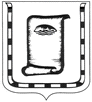 